EOR 30 Y 31 DE OCTUBRE DE 2019					Accommodation Booking Form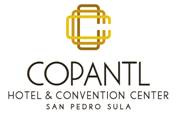 Contact InformationNombre/ Name: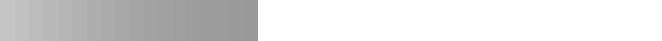 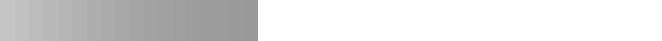 Correo Electrónico/ E- mail: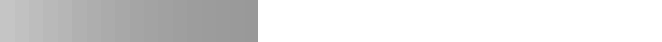 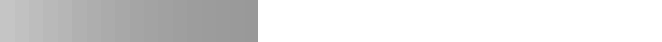 Dirección/ Address:                                                                  Número Telefónico/ Telephone Number: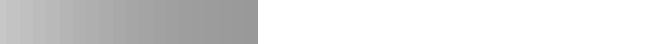 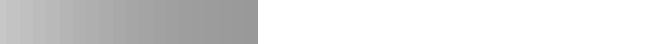 Ciudad/ City:Día de llegada/ Arrival Date:                                            Día de salida/ Departure Date:Número de huespedes/ Number of Guests:                       Número de noches/ Total Number nights: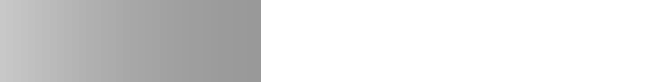 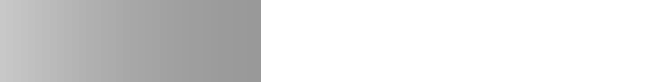 Tipo de Habitación / Type of Room  	Fecha de Registro/ check in                                      Fecha de Salida/ check out   	Adultos/ Adults 	Niños/ Children´s 	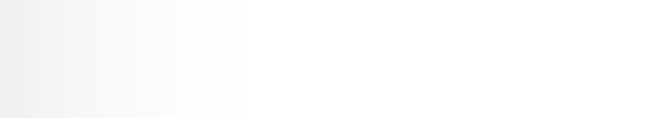 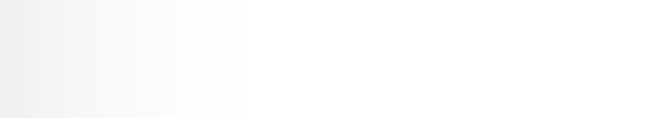 Pago Personal / Personal Payment                            Pagado por Empresa / Paid by the CompanyOpciones de Pago / Payment Options:Numero Tarjeta de Credito / Credit Card Number:                 Fecha de Expiracion /Expiration Date: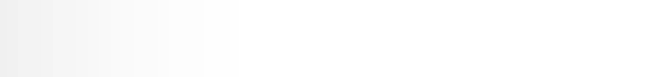 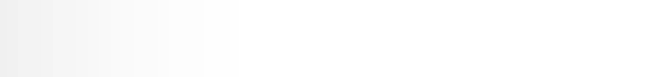 Detalle del Transporte /  Transportation Needs:Fecha de Llegada / Date of arrival :                                      Numero de Vuelo / Flight Number: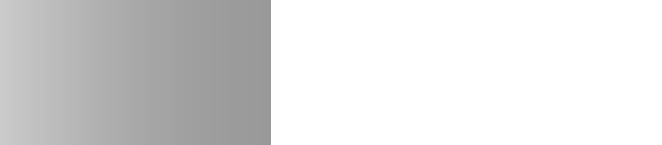 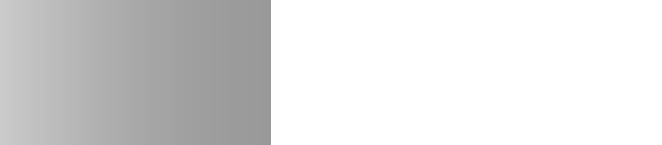 Hora de Llegada / Time of arrival:                                         Nombre de la Aerolínea / Airline Name: Fecha de Salida / Date of Departure:                                    Numero de Vuelo / Flight Number:Hora de salida / Time of Departure:                                       Nombre de la Aerolínea / Airline Name:Accommodation Booking TERMS & CONDITIONS/ Terminos y Condiciones de PagoPAYMENTUpon receipt of your payment our reservations team will issue you with an Accommodation Voucher confirming your reservation. You are required to present your voucher to the hotel upon arrival and check-in.At  the  time  of  booking  you  have  the  option  to  either  make  payment  in  full  for  your  accommodation  OR guarantee your reservation with the credit card and pay with another method (i.e. Cash) at the time of Check-in at the hotel.Al  momento  de  recibir  su  pago  nuestro  equipo  de  reservaciones  le  extenderá  un   Voucher  de  hospedaje confirmado su reservación. Es requerido presentar el voucher al momento de su registro a su llegada al hotel.Al reservar usted tiene la opción de pagar la totalidad de su hospedaje o garantizar su reserva por medio de una tarjeta de crédito y pagar con otro método ( Ej. Efectivo) al momento de su registro en el Hotel.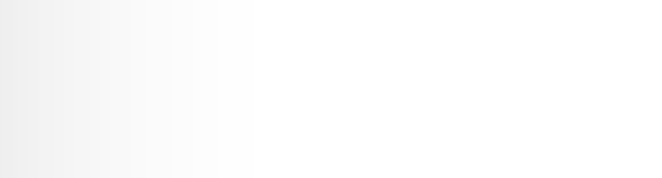 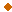 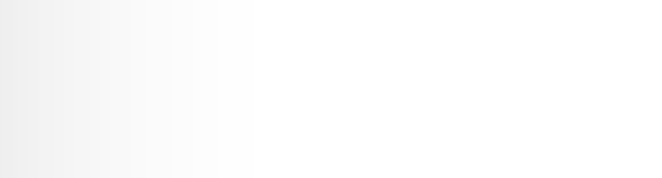 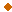 Las reservaciones se garantizan mediante Tarjeta de Crédito (American Express, Master Card o Visa),  con autorización del titular.Las cancelaciones deberán hacerse con un mínimo de 7 días  calendario previo a la fecha de llegada del huésped y al no cancelar las reservaciones, se cobrara el costo total de la estadía.Reservations  are  guaranteed  by  credit  card  (American  Express,  Master  Card  or  Visa),  with authorization of the owner.Cancellations  must  be  made  at  7  days  in  advance  prior  to  the  guest's  arrival  date.  andCancelations made after this time will be penalized with 100% charge of the whole stay of the guest